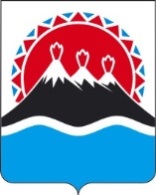 П О С Т А Н О В Л Е Н И ЕПРАВИТЕЛЬСТВА  КАМЧАТСКОГО КРАЯг. Петропавловск-КамчатскийВ соответствии с подпунктом 3 пункта 2 статьи 3 Федерального закона от 31.07.2020 № 248-ФЗ «О государственном контроле (надзоре) и муниципальном контроле в Российской Федерации», пунктом 2 части 1 статьи 37 Закона Российской Федерации от 21.02.1992 № 2395-1 «О недрах», в целях установления порядка организации и осуществления регионального государственного геологического контроля (надзора) в Камчатском краеПРАВИТЕЛЬСТВО ПОСТАНОВЛЯЕТ:Утвердить Положение о региональном государственном геологическом контроле (надзоре) в Камчатском крае согласно приложению к настоящему постановлению.Настоящее постановление вступает в силу после дня его официального опубликования.Приложение к постановлению Правительства Камчатского краяПОЛОЖЕНИЕО РЕГИОНАЛЬНОМ ГОСУДАРСТВЕННОМ ГЕОЛОГИЧЕСКОМ КОНТРОЛЕ (НАДЗОРЕ) В КАМЧАТСКОМ КРАЕОбщие положенияНастоящее Положение о региональном государственном геологическом контроле (надзоре) в Камчатском края (далее – Положение) определяет порядок организации и осуществления регионального государственного геологического контроля (надзора) (далее – геологический надзор).Геологический надзор осуществляется в отношении участков недр местного значения (далее – объектов геологического надзор), к которым отнесены:участки недр, содержащие общераспространённые полезные ископаемые;участки недр, используемые для строительства и эксплуатации подземных сооружений местного и регионального значения, не связанных с добычей полезных ископаемых;участки недр, содержащие подземные воды, которые используются для целей питьевого и хозяйственно-бытового водоснабжения (далее – питьевое водоснабжение) или технического водоснабжения и объем добычи которых составляет не более 500 кубических метров в сутки, а также для целей питьевого водоснабжения или технического водоснабжения садоводческих некоммерческих товариществ и (или) огороднических некоммерческих товариществ.Исключение составляют участки недр, содержащие общераспространённые полезные ископаемые, участки недр, содержащие подземные воды, которые используются для целей питьевого и/или технического водоснабжения и объем добычи которых составляет не более 500 кубических метров в сутки, расположенные в границах участков недр, не отнесенных к категории участков недр местного значения. В отношении таких участков недр осуществляется федеральный государственный геологический контроль (надзор).Предметом геологического надзора в отношении участков недр местного значения является соблюдение организациями и гражданами обязательных требований в области использования и охраны недр, установленных настоящим Законом, Водным кодексом Российской Федерации (в части требований к охране подземных водных объектов), Налоговым кодексом Российской Федерации (в части нормативов потерь при добыче полезных ископаемых и подземных водных объектов) и принимаемыми в соответствии с ними иными нормативными правовыми актами Российской Федерации, законами и иными нормативными правовыми актами субъектов Российской Федерации, принятыми ими в пределах полномочий по регулированию отношений в области использования и охраны недр на своих территориях, а также требований, содержащихся в лицензиях на пользование недрами и иных разрешительных документах, предусмотренных указанными нормативными правовыми актами (далее – обязательные требования).Геологический надзор направлен на предупреждение, выявление и пресечение нарушений организациями и гражданами при осуществлении пользования недрами в отношении участков недр местного значения обязательных требований, в том числе по следующим вопросам:наличие утверждённой проектной документации, предусмотренной статьями 23.2 и 36.1 Закона Российской Федерации «О недрах»;соблюдение требований проектной документации, предусмотренной статьями 23.2 и 36.1 Закона «О недрах», недопущение сверхнормативных потерь, разубоживания и выборочной отработки полезных ископаемых;ведение геологической и иной документации при осуществлении видов пользования недрами, предусмотренных статьей 6 Закона «О недрах», обеспечение её сохранности;соблюдение требований по рациональному использованию и охране недр;достоверность содержания геологической и иной документации о состоянии и изменении запасов полезных ископаемых;соблюдение установленного порядка представления государственной отчётности, а также геологической информации о недрах в федеральный фонд геологической информации и его территориальные фонды;своевременное и правильное внесение платежей за пользование недрами;выполнение условий, установленных лицензией на пользование недрами или соглашением о разделе продукции;сохранность находящихся на участке недр горных выработок, буровых скважин и иных сооружений, связанных с пользованием недрами, которые могут быть использованы при разработке месторождений полезных ископаемых и (или) в иных целях;сохранность образцов горных пород, керна и иных материальных носителей первичной геологической информации о недрах, полученных при осуществлении пользования недрами на участке недр;предотвращение самовольного пользования недрами;предотвращение самовольной застройки земельных участков, расположенных за границами населённых пунктов и находящихся на площадях залегания полезных ископаемых, а также размещения за границами населённых пунктов в местах залегания полезных ископаемых подземных сооружений;достоверность данных о разведанных, извлекаемых и оставляемых в недрах запасах полезных ископаемых, содержащихся в них компонентах, об использовании недр в целях, не связанных с добычей полезных ископаемых, включаемых в государственную отчётность организациями, осуществляющими разведку месторождений полезных ископаемых и их добычу;приведение участков земли и других природных объектов, нарушенных при пользовании недрами, в состояние, пригодное для их дальнейшего использования;ликвидация и консервация горных выработок, буровых скважин и иных сооружений, связанных с пользованием недрами.К разрешительным документам, содержащим требования, оценка соблюдения которых проводится в рамках геологического надзора, относятся:лицензия на пользование недрами с приложениями, являющимися неотъемлемыми её частями;проектная документация, предусмотренная статьей 23.2 Закона «О недрах»;проектная документация, предусмотренная статьей 36.1 Закона «О недрах»;документы, удостоверяющие уточненные границы горного отвода, предусмотренные статьей 7 Закона «О недрах»;план и (или) схема развития горных работ, предусмотренные статьей 24 Закона «О недрах»;разрешение на застройку земельных участков, которые расположены за границами населенных пунктов и находятся на площадях залегания полезных ископаемых, а также на размещение за границами населенных пунктов в местах залегания полезных ископаемых подземных сооружений в пределах горного отвода, предусмотренное статьей 25 Закона «О недрах»;положительное заключение государственной экспертизы запасов полезных ископаемых и подземных вод, геологической информации о предоставляемых в пользование участках недр местного значения.Организация и осуществление геологического надзора регулируются Федеральным законом «О государственном контроле (надзоре) и муниципальном контроле в Российской Федерации».Геологический надзор в соответствии с настоящим Положением осуществляется Министерством природных ресурсов и экологии Камчатского края (далее – надзорный орган, Министерство).Объектами геологического надзора являются деятельность организаций и граждан в области использования и охраны недр, участки недр местного значения, предоставленные в пользование (далее соответственно – контролируемые лица, объект геологического надзора).Должностными лицами контрольного органа, уполномоченными на осуществление государственного экологического контроля, являются:Министр природных ресурсов и экологии Камчатского края (далее – Министр);заместитель Министра – начальник управления государственного экологического надзора Министерства;заместитель начальник управления государственного экологического надзора Министерства;государственные инспекторы в области охраны окружающей среды Камчатского края управления государственного экологического надзора Министерства.Управление рисками причинения вреда (ущерба) охраняемым законом ценностям при осуществлении государственного экологического контроля В рамках осуществления геологического надзора объект геологического надзора регионального уровня может быть отнесён к одной из следующих категорий риска причинения вреда (ущерба) охраняемым законом ценностям:категория высокого риска;категория значительного риска;категория среднего риска;категория умеренного риска;категория низкого риска.Отнесение объектов геологического надзора, отнесённых в соответствии с критериями отнесения объектов, оказывающих негативное воздействие на окружающую среду, установленными статьей 42 Федерального закона «Об охране окружающей среды» и постановлением Правительства Российской Федерации от 31.12.2020 № 2398 «Об утверждении критериев отнесения объектов, оказывающих негативное воздействие на окружающую среду, к объектам I, II, III и IV категорий» (далее – Критерии), к объектам I, II, III и IV категорий, к определённой категории риска осуществляется решением Министра на основании сопоставления их характеристик с критериями отнесения объектов геологического надзора к категориям риска согласно приложению. Надзорный орган ведёт перечень объектов геологического надзора, учитываемых в рамках формирования ежегодного плана контрольных (надзорных) мероприятий, с указанием категории риска. В отношении объектов, отнесенных низкой категории риска плановые проверки не проводятся.Учёт объектов геологического надзора осуществляется путем внесения сведений о таких объектах в информационные системы контрольных (надзорных) органов, создаваемые в соответствии с требованиями статьи 17 Федерального закона «О государственном контроле (надзоре) и муниципальном контроле в Российской Федерации». Министерство ведёт перечень объектов геологического надзора, которым присвоены категории риска. При сборе, обработке, анализе и учёте сведений об объектах геологического надзора для целей их учёта надзорные органы используют информацию, предоставляемую им в соответствии с нормативными правовыми актами, информацию, получаемую в рамках межведомственного взаимодействия, а также общедоступную информацию, в том числе сведения, содержащиеся в государственном реестре работ по геологическому изучению недр, государственном реестре участков недр, предоставленных в пользование, и лицензий на пользование недрами.Организация контрольных (надзорных) мероприятий при осуществлении государственного экологического контроляДолжностными лицами, уполномоченными на принятие решений о проведении контрольных (надзорных) мероприятий, являются:Министр – для проведения контрольного (надзорного) мероприятия, предусматривающего взаимодействие с контролируемым лицом, а также документарной проверки в отношении объектов геологического надзора, при этом решение о проведении контрольного (надзорного) мероприятия оформляется в соответствии со статьёй 64 Федерального закона «О государственном контроле (надзоре) и муниципальном контроле в Российской Федерации»;Заместителем Министра – для проведения наблюдений за соблюдением обязательных требований, выездного обследования, проводимых без взаимодействия с контролируемым лицом, при этом решение о проведении контрольного (надзорного) мероприятия оформляется в виде поручения (резолюции) к документу, внесённому в систему автоматизации делопроизводства и электронного документов оборота «ДЕЛО» («ДЕЛО»), и/или в виде поручения (задачи) в приложении (на сервисах) типового облачного решения «Контрольно-надзорная деятельность» (ТОР КНД).В рамках осуществления геологического надзора при взаимодействии с контролируемым лицом проводятся следующие виды контрольных (надзорных) мероприятий:документарная проверка;выездная проверка.В рамках осуществления надзора без взаимодействия с контролируемым лицом проводятся следующие виды контрольных (надзорных) мероприятий:наблюдение за соблюдением обязательных требований;выездное обследование.В составе документарной проверки проводятся следующие контрольные (надзорные) действия:получение письменных объяснений;истребование документов;экспертиза документов и сведений.В составе выездной проверки проводятся следующие контрольные (надзорные) действия:осмотр;опрос;получение письменных объяснений;истребование документов;отбор проб (образцов);инструментальное обследование;испытание; экспертиза.В ходе выездного обследования на общедоступных (открытых для посещения неограниченным кругом лиц) объектах геологического надзора могут осуществляться:осмотр;отбор проб (образцов);инструментальное обследование (с применением видеозаписи);испытание;экспертиза.Проведение плановых контрольных (надзорных) мероприятий в отношении объектов геологического надзора в зависимости от присвоенной категории риска осуществляется со следующей периодичностью:при категории высокого риска – плановые контрольные (надзорные) мероприятия проводятся не чаще 1 раза в 2 года;при категории значительного риска – плановые контрольные (надзорные) мероприятия проводятся не чаще 1 раза в 3 года;при категории среднего риска – плановые контрольные (надзорные) мероприятия проводятся не чаща 1 раза в 4 года;при категории умеренного риска - плановые контрольные (надзорные) мероприятия проводятся не чаща 1 раза в 5 лет.В отношении объектов надзора, отнесенных к категории низкого риска, плановые контрольные (надзорные) мероприятия не проводятся.При наличии оснований для проведения контрольных (надзорных) мероприятий, предусмотренных пунктами 1, 3 - 5 части 1 и частью 3 статьи 57 Федерального закона «О государственном контроле (надзоре) и муниципальном контроле в Российской Федерации», проводятся внеплановые контрольные (надзорные) мероприятия, предусмотренные пунктами 15 и 16 настоящего Положения. Проведение выездных проверок в отношении объектов геологического надзора осуществляется по согласованию с органами прокуратуры.При проведении документарной проверки контрольный орган не вправе требовать у контролируемого лица сведения и документы, не относящиеся к предмету документарной проверки, а также сведения и документы, которые могут быть получены контрольным органом от иных органовВ ходе документарной проверки могут совершаться следующие контрольные (надзорные) действия:получение письменных объяснений;истребование документов;экспертиза.В случае если достоверность сведений, содержащихся в документах, имеющихся в распоряжении контрольного органа, вызывает обоснованные сомнения либо эти сведения не позволяют оценить исполнение контролируемым лицом обязательных требований, контрольный орган направляет в адрес контролируемого лица требование представить иные необходимые для рассмотрения в ходе документарной проверки документы. В течение 10 рабочих дней со дня получения такого требования контролируемое лицо обязано направить в контрольный орган указанные в требовании документы.В случае если в ходе документарной проверки выявлены ошибки и (или) противоречия в представленных контролируемым лицом документах либо выявлено несоответствие сведений, содержащихся в этих документах, сведениям, содержащимся в имеющихся у контрольного органа документах и (или) полученным при осуществлении государственного экологического контроля, информация об ошибках, о противоречиях и несоответствии сведений направляется контролируемому лицу с требованием представить в течение 10 рабочих дней необходимые пояснения. Контролируемое лицо, представляющее в контрольный орган пояснения относительно выявленных ошибок и (или) противоречий в представленных документах либо относительно несоответствия сведений, содержащихся в этих документах, сведениям, содержащимся в имеющихся у контрольного органа документах и (или) полученным при осуществлении государственного экологического контроля, вправе дополнительно представить в контрольный орган документы, подтверждающие достоверность ранее представленных документов.При проведении документарной проверки контрольный орган не вправе требовать у контролируемого лица сведения и документы, не относящиеся к предмету документарной проверки, а также сведения и документы, которые могут быть получены контрольным органом от иных органов.Срок проведения документарной проверки не может превышать 10 рабочих дней. В указанный срок не включается период со дня направления контрольным органом контролируемому лицу требования представить необходимые для рассмотрения в ходе документарной проверки документы до дня представления указанных в требовании документов в контрольный (надзорный) орган, а также период со дня направления контролируемому лицу информации контрольного органа о выявлении ошибок и (или) противоречий в представленных контролируемым лицом документах либо о несоответствии сведений, содержащихся в этих документах, сведениям, содержащимся в имеющихся у контрольного органа документах и (или) полученным при осуществлении государственного экологического контроля, и требования представить необходимые пояснения в письменной форме до дня представления указанных пояснений в контрольный орган.Внеплановая документарная проверка проводится без согласования с органами прокуратуры (статья 72 Федерального закона «О государственном контроле (надзоре) и муниципальном контроле в Российской Федерации»).Документарная проверка проводится при наличии оснований, указанных в пунктах 1 - 6 части 1 статьи 57 Федерального закона «О государственном контроле (надзоре) и муниципальном контроле в Российской Федерации».Проведение документарной проверки, предметом которой являются сведения, составляющие государственную тайну, осуществляется по месту нахождения (осуществления деятельности) контролируемого лица (его филиалов, представительств, обособленных структурных подразделений).В ходе выездной проверки могут совершаться следующие контрольные (надзорные) действия:осмотр;опрос;получение письменных объяснений;истребование документов;отбор проб (образцов);инструментальное обследование;испытание;экспертиза.Выездная проверка проводится при наличии оснований, указанных в пунктах 1 - 6 части 1 статьи 57 Федерального закона «О государственном контроле (надзоре) и муниципальном контроле в Российской Федерации».Срок проведения выездной проверки составляет 10 рабочих дней. В отношении 1 субъекта малого предпринимательства общий срок взаимодействия в ходе проведения выездной проверки не может превышать 50 часов для малого предприятия и 15 часов для микропредприятия. Надлежаще уведомлённый о проведении контрольного (надзорного) мероприятия законный представитель контролируемого лица обязан обеспечить своё присутствие и/или присутствие своего уполномоченного представителя при проведении контрольного (надзорного) мероприятия.В ходе наблюдения за соблюдением обязательных требований проводится анализ данных об объектах контроля, имеющихся у контрольного органа, в том числе данных, которые поступают в ходе межведомственного информационного взаимодействия, предоставляются контролируемыми лицами в рамках исполнения обязательных требований, а также данных, содержащихся в государственных и муниципальных информационных системах.Выявленные в ходе наблюдения за соблюдением обязательных требований (мониторинга безопасности) сведения о причинении вреда (ущерба) или об угрозе причинения вреда (ущерба) охраняемым законом ценностям направляются уполномоченному должностному лицу контрольного органа (Министру, Заместителю Министра – начальнику управления государственного экологического надзора Министерства) для принятия решений в соответствии со статьёй 60 Федерального закона «О государственном контроле (надзоре) и муниципальном контроле в Российской Федерации».В ходе наблюдения за соблюдением обязательных требований и проведении выездного обследования проводится оценка соблюдения контролируемым (контролируемыми) лицом (лицами) обязательных требований.Выездное обследование проводится по месту нахождения (осуществления деятельности) организации (ее филиалов, представительств, обособленных структурных подразделений), месту осуществления деятельности гражданина, месту нахождения объекта контроля, при этом не допускается взаимодействие с контролируемым лицом.В ходе выездного обследования на общедоступных (открытых для посещения неограниченным кругом лиц) производственных объектах могут осуществляться:осмотр в том числе с применением дистанционных методов;отбор проб (образцов);инструментальное обследование (с применением видеозаписи);экспертиза.Выездное обследование и наблюдение за соблюдением обязательных требований проводится без информирования контролируемого лица.Срок проведения выездного обследования 1 объекта (нескольких объектов, расположенных в непосредственной близости друг от друга) не может превышать 1 рабочий день.Индивидуальный предприниматель, гражданин, являющиеся контролируемыми лицами, вправе представить в надзорные органы информацию о невозможности присутствия при проведении контрольного (надзорного) мероприятия в случае:введения режима повышенной готовности или чрезвычайной ситуации на всей территории Российской Федерации либо на её части;назначения административного наказания индивидуальному предпринимателю, гражданину в виде административного ареста;избрания в отношении подозреваемого в совершении преступления индивидуального предпринимателя, гражданина меры пресечения в виде подписки о невыезде и надлежащем поведении;запрете определённых действий;заключения под стражу;домашнего ареста; наличия обстоятельств, требующих безотлагательного присутствия индивидуального предпринимателя, гражданина в ином месте во время проведения контрольного (надзорного) мероприятия;заболевания, связанного с утратой трудоспособности;отпуска (при предоставлении подтверждающих документов).В указанных случаях проведение контрольного (надзорного) мероприятия на основании обращения индивидуального предпринимателя, гражданина, являющегося контролируемыми лицами, переносится надзорным органом на срок, необходимый для устранения обстоятельств, послуживших поводом для данного обращения индивидуального предпринимателя, гражданина в надзорный орган, за исключением случаев, если действия (бездействие) контролируемого лица повлекли или могут повлечь причинение ущерба недрам и иным охраняемым законом ценностям.При проведении выездных контрольных (надзорных) мероприятий для фиксации должностными лицами надзорного органа, уполномоченными на осуществление геологического надзора, и лицами, привлекаемыми к совершению контрольных (надзорных) действий, доказательств нарушений обязательных требований используются фотосъемка и (или) аудио- и видеозапись, а также средства дистанционного обследования объектов геологического надзора и средства измерения, позволяющие выполнять географическую и геодезическую привязку объектов геологического надзора на местности. Информация о технических средствах, использованных при фотосъемке, аудио- и видеозаписи, указывается в акте контрольного (надзорного) мероприятия.Фотографии, аудио- и видеозаписи, средства дистанционного обследования и измерений, используемые для фиксации доказательств, должны позволять однозначно идентифицировать объект фиксации, отражающий нарушение обязательных требований.Аудио- и видеозапись осуществляется в ходе проведения контрольного (надзорного) мероприятия с уведомлением в начале и конце записи о дате, месте, времени начала и окончания осуществления записи.В ходе записи подробно фиксируются и указываются место и характер выявленного нарушения обязательных требований. Результаты проведения фотосъемки, аудио-, видеозаписи и дистанционного обследования, а также измерений, проведенных с использованием технических средств, являются приложением к акту контрольного (надзорного) мероприятия.Использование фотосъемки и видеозаписи, средств дистанционного обследования и измерений для фиксации доказательств нарушений обязательных требований осуществляется с учетом требований законодательства Российской Федерации о защите государственной тайны.Срок проведения выездной проверки – не более 10 рабочих дней, при этом в отношении одного контролируемого лица общий срок взаимодействия в ходе проведения выездной проверки не может превышать 50 часов для малого предприятия и 15 часов для микропредприятия.Взаимодействием должностных лиц надзорного органа, уполномоченных на осуществление геологического надзора, с контролируемыми лицами при осуществлении геологического надзора являются встречи, телефонные и иные переговоры (непосредственное взаимодействие) между указанными должностными лицами и контролируемым лицом или его представителем, запрос документов, иных материалов, присутствие должностного лица надзорного органа в месте осуществления деятельности контролируемого лица (за исключением случая присутствия должностного лица надзорного органа, уполномоченного на осуществление геологического надзора, на общедоступных производственных объектах). Результаты контрольных (надзорных) мероприятий оформляются письменно на бумажном носителе и/или в электронном виде, подписанном в соответствии с требованиями Федерального закона «Об электронной подписи» от 06.04.2011 № 63-ФЗ.Организация профилактических мероприятий при осуществлении государственного экологического надзораВ рамках осуществления геологического надзора проводятся следующие профилактические мероприятия:информирование;обобщение правоприменительной практики;объявление предостережения;консультирование;профилактический визит.Должностные лица надзорного органа, уполномоченные на осуществление геологического надзора, осуществляют информирование контролируемых лиц и иных заинтересованных лиц по вопросам соблюдения обязательных требований.Информирование осуществляется посредством размещения соответствующих сведений на официальных сайтах надзорных органов в информационно-телекоммуникационной сети «Интернет» (далее – сеть «Интернет»), в средствах массовой информации, через личные кабинеты контролируемых лиц в государственных информационных системах (при их наличии) и в иных формах.Доклад, содержащий результаты обобщения правоприменительной практики контрольного органа, готовится не позднее 1 апреля года, следующего за отчётным периодом (календарным годом), утверждается приказом (распоряжением) Министра и размещается на странице Министерства на официальном сайте исполнительных органов государственной власти Камчатского края в сети «Интернет» в срок до 1 апреля года, следующего за отчётным годом.В случае наличия у надзорного органа сведений о готовящихся нарушениях обязательных требований или признаках нарушений обязательных требований и (или) в случае отсутствия подтверждённых данных о том, что нарушение обязательных требований причинило вред (ущерб) охраняемым законом ценностям либо создало угрозу причинения вреда (ущерба) охраняемым законом ценностям, надзорный орган объявляет контролируемому лицу предостережение о недопустимости нарушения обязательных требований (далее – предостережение) и предлагает принять меры по обеспечению соблюдения обязательных требований. Предостережение объявляется и направляется контролируемому лицу в порядке, предусмотренном Федеральным законом «О государственном контроле (надзоре) и муниципальном контроле в Российской Федерации».Контролируемое лицо вправе после получения предостережения подать возражение в отношении предостережения, в котором указываются следующие сведения (далее - возражение):наименование юридического лица, фамилия, имя, отчество (при наличии) индивидуального предпринимателя, гражданина;идентификационный номер налогоплательщика юридического лица, индивидуального предпринимателя, гражданина;дата и номер предостережения;обоснование позиции в отношении указанных в предостережении готовящихся или возможных действий (бездействии), которые приводят или могут привести к нарушению обязательных требований;способ получения ответа.Возражение направляется в Министерство в виде документа на бумажном носителе почтовым отправлением либо в виде электронного документа, подписанного с учетом требований, установленных частью 6 статьи 21 Федерального закона «О государственном контроле (надзоре) и муниципальном контроле в Российской Федерации», в течение 30 дней со дня получения контролируемым лицом предостережения. Возражение рассматривается надзорными органами в течение 30 дней со дня его получения, контролируемому лицу направляется ответ с информацией о согласии или несогласии с возражением. В случае несогласия с возражением указываются соответствующие обоснования.Учёт предостережений осуществляется путем ведения журнала учёта предостережений о недопустимости нарушения обязательных требований (на бумажном носителе либо в электронном виде) по форме, обеспечивающей учет указанной информации.Консультирование осуществляется должностными лицами надзорных органов по телефону, посредством видео-конференц-связи (ВКС), на личном приёме. Консультирование осуществляется без взимания платы. При проведении консультирования осуществляется аудио- и (или) видеозапись. Время консультирования по телефону, посредством ВКС, на личном приеме одного контролируемого лица (его представителя) не может превышать 15 минут.Консультирование осуществляется в виде разъяснения положений нормативных правовых актов, содержащих обязательные требования, оценка соблюдения которых осуществляется в рамках геологического надзора, разъяснения положений нормативных правовых актов, регламентирующих порядок осуществления геологического контроля, и порядка обжалования решений надзорных органов, действий (бездействия) должностных лиц надзорного органа, уполномоченных на осуществление геологического надзора.Дни и часы консультирования на личном приёме устанавливаются Министром, и такая информация размещается на стенде надзорного органа в доступном для ознакомления месте и на странице Министерства на официальном сайте исполнительных органов государственной власти Камчатского края в сети «Интернет».Консультирование контролируемых лиц на личном приеме осуществляется в специальных помещениях, оборудованных средствами аудио- и (или) видеозаписи, о применении которых контролируемое лицо уведомляется до начала консультирования.Контролируемым лицам, желающим получить консультацию по вопросам, связанным с организацией и осуществлением геологического надзора, предоставляется возможность ее получения в порядке очереди. Срок ожидания в очереди не должен превышать 15 минут.Должностное лицо надзорного органа, осуществляющее консультирование, дает контролируемым лицам устный ответ по существу каждого поставленного вопроса или устное разъяснение, куда и в каком порядке им следует обратиться в случае невозможности предоставления такого ответа.По итогам устного консультирования информация в письменной форме контролируемым лицам и их представителям не предоставляется, за исключением случая направления письменного ответа на обращение, поданное в соответствии с Федеральным законом «О порядке рассмотрения обращений граждан Российской Федерации», в сроки, установленные указанным Федеральным законом.Учет консультирований осуществляется в порядке, определяемом надзорным органом.При осуществлении консультирования должностные лица надзорного органа обязаны соблюдать конфиденциальность информации, доступ к которой ограничен в соответствии с законодательством Российской Федерации, а также иные требования, предусмотренные Федеральным законом «О государственном контроле (надзоре) и муниципальном контроле в Российской Федерации».В случае поступления 5 и более однотипных обращений контролируемых лиц или их представителей консультирование осуществляется посредством размещения на странице Министерства на официальном сайте исполнительных органов государственной власти Камчатского края в сети «Интернет» письменного разъяснения, подписанного уполномоченным должностным лицом надзорного органа.Профилактический визит проводится должностным лицом надзорного органа, уполномоченным на осуществление геологического надзора, в форме профилактической беседы по месту осуществления деятельности контролируемого лица либо путем использования ВКС. В ходе профилактического визита контролируемое лицо информируется о его правах и обязанностях, а также об особенностях организации и осуществления геологического надзора, проводимого в отношении объекта геологического надзора.Профилактический визит проводится в порядке, определённом статьей 52 Федерального закона «О государственном контроле (надзоре) и муниципальном контроле в Российской Федерации». Обязательный профилактический визит проводится в отношении контролируемых лиц, приступающих к осуществлению деятельности в области использования и охраны недр, а также в отношении объектов геологического надзора, отнесенных к категориям высокого и значительного риска.В ходе профилактического визита (обязательного профилактического визита) контролируемое лицо информируется об обязательных требованиях, предъявляемых к его деятельности либо к используемым им объектам контроля, их соответствии критериям риска, основаниях и рекомендуемых способах снижения категории риска, а также о видах, содержании контрольных (надзорных) мероприятий, проводимых в отношении контролируемого лица, исходя из отнесения к категории риска.В ходе профилактического визита (обязательного профилактического визита) должностным лицом надзорного органа может осуществляться консультирование контролируемого лица в порядке, установленном статьей 50 Федерального закона «О государственном контроле (надзоре) и муниципальном контроле в Российской Федерации».Срок проведения профилактического визита (обязательного профилактического визита) не может превышать 1 рабочий день. По ходатайству должностного лица надзорного органа, проводящего профилактический визит, руководитель надзорного органа (Министр) может продлить срок проведения профилактического визита не более чем на 3 рабочих дня.О проведении обязательного профилактического визита контролируемое лицо уведомляется надзорным органом не позднее чем за 5 рабочих дней до дня его проведения.Контролируемое лицо вправе отказаться от проведения обязательного профилактического визита, уведомив об этом надзорный орган, направивший уведомление о проведении обязательного профилактического визита, не позднее чем за 3 рабочих дня до дня его проведения.При профилактическом визите (обязательном профилактическом визите) контролируемым лицам не выдаются предписания об устранении нарушений обязательных требований. Разъяснения, полученные контролируемым лицом в ходе профилактического визита, носят рекомендательный характер.В случае если при проведении профилактического визита (обязательного профилактического визита) установлено, что объекты геологического надзора представляют явную непосредственную угрозу причинения вреда (ущерба) охраняемым законом ценностям или такой вред (ущерб) причинён, должностное лицо контрольного органа, уполномоченное на осуществление государственного экологического контроля, незамедлительно направляет информацию об этом Министру, для принятия решения о проведении контрольных (надзорных) мероприятий.Досудебный порядок рассмотрения жалоб на решения Министерства, действий (бездействия) его должностных лиц при осуществлении государственного экологического контроляПравом на досудебное обжалование решений контрольных органов, действий (бездействия) их должностных лиц обладает контролируемое лицо, в отношении которого приняты решения или совершены действия (бездействие), указанные в части 4 статьи 40 Федерального закона «О государственном контроле (надзоре) и муниципальном контроле в Российской Федерации».Жалоба на решение контрольного органа (Министерства), действия (бездействие) его должностных лиц при осуществлении государственного экологического контроля рассматривается Министром. Жалоба на действия (бездействие) Министра рассматривается лицом, на которое возложены полномочия руководителя высшего исполнительного органа Камчатского края – председателем Правительства Камчатского края.Жалоба подаётся по форме в соответствии со статьёй 41 Федерального закона «О государственном контроле (надзоре) и муниципальном контроле в Российской Федерации».Жалоба подлежит рассмотрению уполномоченным на рассмотрение жалобы контрольным органом в срок не более 20 рабочих дней со дня её регистрации.Жалоба рассматривается уполномоченным на рассмотрение жалобы контрольным органом в порядке, установленном статьёй 43 Федерального закона «О государственном контроле (надзоре) и муниципальном контроле в Российской Федерации», а с учетом Порядка досудебного обжалования действий (бездействий), решений исполнительных органов государственной власти Камчатского края, их должностных лиц, утверждённого постановлением Правительства Камчатского края от 01.04.2008 № 81-П.Ключевые и индикативные показатели эффективности и результативности осуществления государственного экологического контроля.Ключевые показатели эффективности и результативности осуществления геологического надзора и их целевые значения, индикативные показатели для геологического надзора утверждаются Правительством Камчатского края.Основным ключевым показателем (показателем результативности, отражающие уровень безопасности охраняемых законом ценностей, выражающийся в минимизации причинения им вреда (ущерба)) является размер ущерба недрам, причиненного при эксплуатации участков недр местного значения, исчисляемый в миллионах рублей за отчётный год, определяемый путем суммирования значений ущерба, нанесённого хозяйствующими субъектами при пользовании недрами, рассчитанных в установленном порядке по результатам осуществления контрольных (надзорных) мероприятий в рамках геологического надзора в отчётном году (А.1начисл.), по формуле (млн. руб.):Основным индикативным показателем является показатель, отражающий эффективность геологического надзора с учетом задействованных трудовых, материальных и финансовых ресурсов, учитывающий расходы на контрольно-надзорную деятельность, поступления в бюджеты различных уровней денежных средств от уплаты начисленного ущерба и административных штрафов, в также вложения в мероприятия, направленные на охрану недр и развитие минерально-сырьевой базы на территории Камчатского края, по формуле:Дополнительными индикативными показателями являются индикативные показатели, характеризующие различные аспекты контрольно-надзорной деятельности (В), а именно:индикативный показатель, характеризующий непосредственное состояние подконтрольной сферы, а также негативные явления, на устранение которых направлена контрольно-надзорная деятельность (В.1), определяемый по формуле:При показателе В.1 от 1 до 3 – состояние поднадзорной сферы характеризуется, как «удовлетворительное», при В.1 более 3 – «неудовлетворительное».индикативные показатели, характеризующие качество проводимых мероприятий в части их направленности на устранение потенциального вреда (ущерба) охраняемым законом ценностям (В.2), включая: В.2.1 – количество проведённых мероприятий (показатель учитывает суммарное количество мероприятий, проведённых в отношении субъектов контрольно-надзорной деятельности);В.2.2 – количество недропользователей, допустивших нарушения, в результате которых причинён вред (ущерб) или была создана угроза его причинения, выявленные в результате проведения контрольно-надзорных мероприятий (ед./год);В.2.3 – доля недропользователей (от общего количества проверенных недропользователей), допустивших нарушения, в результате которых причинён вред (ущерб) или была создана угроза его причинения, выявленные в результате проведения контрольно-надзорных мероприятий (%), В.2.4 – количество недропользователей, у которых были устранены нарушения, выявленные в результате проведения контрольно-надзорных мероприятий (ед./год);В.2.5 – доля недропользователей (от общего количества проверенных недропользователей), у которых были устранены нарушения, выявленные в результате проведения контрольно-надзорных мероприятий (%);В.2.6 – доля субъектов (из общего числа проверенных в отчётном периоде субъектов), допустивших повторные нарушения, ставшие фактором причинения вреда (ущерба), представляющие непосредственную угрозу причинения вреда (ущерба) или являющиеся грубыми нарушениями (%);В.2.7 – количество заявлений (обращений) с указанием фактов нарушений, поступивших от физических и юридических лиц, сообщений органов государственной власти, местного самоуправления, средств массовой информации с указанием фактов нарушений (ед./год);В.2.8 – общее количество заявлений (обращений), по результатам рассмотрения которых Министерством не проводились контрольный (надзорные) мероприятия в связи с перенаправлением;В.2.9 – количество штатных единиц Министерства, прошедших в течение последних 3 лет программы переобучения или повышения квалификации;В.2.10 – доля инспекторов по охране окружающей среды Камчатского края, прошедших в течение последних 3 лет программы переобучения или повышения квалификации, из общего числа штатных инспекторов по охране окружающей среды Камчатского края Министерства (по наплавлению геологический надзора);В.2.11 – доля недропользователей, у которых была изменена категория риска в результате внедрения риск-ориентированного надзора (относительно базовой).индикативные показатели, характеризующие количественные параметры проведённых мероприятий (В.3), включая: В.3.1. – общее контролируемых объектов с учетом данных реестра недропользователей, осуществляющих пользование недрами в отношение участков недр местного значения (ед.);В.3.2 – штатная численность инспекторов по охране окружающей среды Камчатского края Министерства, задействованных при осуществлении геологического надзора (ед.);В.3.3 – общее количество проверок (ед./год);В.3.3.1 – общее количество плановых проверок (ед./год);В.3.3.2 – общее количество внеплановых проверок (ед./год);В.3.3.3 – общее количество выездных проверок (ед./год);В.3.3.4 – общее количество документарных проверок (ед./год);В.3.3.5 – общее количество контрольных (надзорных) мероприятий, проведённых без взаимодействия с контролируемыми лицами (ед./год);В.3.3.6 – общее количество контрольных (надзорных) мероприятий, проведённых с использованием дистанционных методов наблюдения (ед./год). В.3.3.7 – общее количество объектов, при проведении контрольных (надзорных) мероприятий в отношении которых, выявлены нарушения обязательных требований (ед./год);В.3.3.8 – общее количество объектов, при проведении контрольных (надзорных) мероприятий в отношении которых, не выявлены нарушения обязательных требований (ед./год);В.3.3.9 – доля нарушений, выявленных в отёчном периоде при проведении плановых контрольных (надзорных) мероприятий, из них доля – повлекших нанесение ущерба или возникновения вероятности нанесения ущерба (%, %);В.3.3.10 – доля нарушений, выявленных в отёчном периоде при проведении внеплановых контрольных (надзорных) мероприятий, из них доля – повлекших нанесение ущерба или возникновения вероятности нанесения ущерба (%, %);В.3.3.11 – доля проверок, на результаты которых поданы жалобы (%);В.3.3.12 – общее количество проверок, проведённых совместно с другими органами (ед./год);В.3.3.13 – количество проверок, проведённых с привлечением экспертных организаций и экспертов (ед./год);В.3.3.14 – доля заявлений Министерства, направленных в органы прокуратуры, о согласовании проведения внеплановых выездных проверок, в согласовании которых было отказано (%);В.3.3.15 – доля проверок, результаты которых были признаны недействительными (%);В.3.3.16 – доля проверок, проведённых с нарушениями требований законодательства Российской Федерации о порядке их проведения, по результатам выявления которых к инспекторам, осуществившим такие проверки, применены меры дисциплинарного, административного наказания (%);В.3.3.17 – доля плановых и внеплановых проверок, которые не удалось провести в связи с отсутствием проверяемого лица по месту нахождения (жительства), указанному в государственных информационных ресурсах, в связи с отсутствием руководителя организации, иного уполномоченного лица, в связи с изменением статуса проверяемого лица, в связи со сменой собственника производственного объекта, в связи с прекращением осуществления проверяемой сферы деятельности (%);В.3.3.18 – доля выявленных при проведении проверок правонарушений, связанных с неисполнением предписаний (%);В.3.3.19 – количество проверок, по результатам которых материалы о выявленных нарушениях переданы в уполномоченные органы для возбуждения уголовных дел (ед./год); В.3.3.20 – сумма наложенных административных штрафов, по нарушениям, выявленным по результатам проверок (тыс. руб.);В.3.3.20.1 – сумма наложенных административных штрафов при проведении контрольных (надзорных) мероприятий вне объектов надзора (граждане, неустановленные лица, а также при эксплуатации объектов, не поставленных на гос. учёт) (тыс.руб.);В.3.3.20.2 сумма наложенных административных штрафов на должностных лиц (тыс. руб.);В.3.3.20.3 сумма наложенных административных штрафов на индивидуальных предпринимателей (тыс. руб.);В.3.3.20.4 сумма наложенных административных штрафов на юридических лиц (тыс. руб.);В.3.3.21– сумма взысканных административных штрафов (тыс. руб);В.3.3.22– отношение суммы взысканных административных штрафов к общей сумме наложенных административных штрафов (%);В.3.4 – общее количество мониторинговых мероприятий, осуществляемых в рамках контрольно-надзорной деятельности (ед./год);В.3.4.1 – общее количество выездных обследований (ед./год);В.3.4.1.1 – количество выездных обследований, в результате которых выявлены нарушения обязательных требований (ед./год);В.3.4.1.2 – количество выездных обследований, в результате которых не выявлены нарушения обязательных требований (ед./год);В.3.5 – количество административных расследований по фактам правонарушений, выявленных в рамках проведения мониторинговых мероприятий (ед./год);В.3.5.1 – количество административных расследований по фактам правонарушений, по результатам которых были наложены административные наказания (ед./год);В.3.5.2 – доля административных расследований, по результатам которых были наложены административные наказания (%);В.3.5.3 – общая сумма наложенных штрафов, наложенных по результатам административных расследований (тыс. руб.);В.3.5.4 – общая сумма уплаченных (взысканных) административных штрафов, наложенных по результатам административных расследований (тыс. руб.);В.3.5.5 – отношение суммы взысканных административных штрафов к общей сумме наложенных административных штрафов, наложенных по результатам проведения административных расследований (%);В.3.6 – общее количество производств по делам об административных правонарушениях, возбуждённых протоколом об административном правонарушение без проведения административного расследования (ед./год);В.3.6.1 – количество постановлений о прекращении производства по делу об административном правонарушении из показателя В.3.6 (ед./год);В.3.6.2 – количество постановлений о назначении административных наказаний, наложенных по результатам рассмотрения дел об административных правонарушениях, из показателя В.3.6 (ед./год);В.3.6.3 – количество административных наказаний, по которым административный штраф был заменён предупреждением, из показателя В.3.6 (ед./год); В.3.6.4 – общая сумма наложенных штрафов по результатам рассмотрения дел об административных правонарушениях, из показателя В.3.6 (тыс. руб.);В.3.6.5 – общая сумма уплаченных (взысканных) штрафов, из показателя В.3.6 (тыс. руб.);В.3.6.6 – отношение суммы взысканных штрафов к общей сумме наложенных административных штрафов, из показателя В.3.6 (%);В.3.6.7 – средняя продолжительность производства по одному делу об административном правонарушении (дн.)В.3.6.8 – среднее число должностных лиц, задействованных в производстве по одному делу об административном правонарушении (чел.);В.3.7. – деятельность по предоставлению государственных услуг; В.3.7.1 – количество рассмотренных заявлений (ед./год);В.3.7.1.1 – количество рассмотренных заявлений, по которым приняты решения об отказе в предоставлении государственной услуги;В.3.7.1.2 – количество рассмотренных заявлений, по которым государственная услуга был предоставлена (ед. /год);В.3.7.2 – средний срок рассмотрения заявления о предоставлении государственной услуги;В.3.8 – профилактические мероприятия, включая предостережения о недопустимости нарушения обязательных требований, в том числе:В.3.8.1 – количество проведённых публичных мероприятий (ед./год);В.3.8.2 – количество вынесенных предостережений (ед./год);В.3.8.3 – количество субъектов, в отношении которых проведены профилактические мероприятия (ед./год);В.3.8.4 – доля субъектов, в отношении которых проведены профилактические мероприятия, от общего количества поднадзорных субъектов (%);В.3.8.5 – доля поднадзорных субъектов, которым были направлены предостережения о недопустимости нарушения обязательных требований, от общего количества поднадзорных субъектов (%);В.3.8.6 – средняя продолжительность одного профилактического мероприятия (дн);В.3.8.7 – среднее число должностных лиц, задействованных в проведении одного профилактического мероприятия (чел.);В.3.9 – количество заявлений (обращений) о фактах нарушений обязательных требований, поступивших в Министерство на рассмотрение, в части касающейся осуществления геологического надзора (ед./год);В.3.9.1 – количество заявлений (обращений) о фактах нарушений обязательных требований, рассмотренных в установленном порядке (ед. год);В.3.9.2 – количество заявлений (обращений) о фактах нарушений обязательных требований, переданных для рассмотрения по подведомственности (ед. год);В.3.9.3 – количество заявлений (обращений) о фактах нарушений обязательных требований, по результатам рассмотрения которых принято решение о проведении внеплановой выездной проверки (ед. год);В.3.9.4 – количество заявлений (обращений) о фактах нарушений обязательных требований, по результатам рассмотрения которых принято решение о проведении административного расследования (ед. год);В.3.9.5 – количество заявлений (обращений) о фактах нарушений обязательных требований, по результатам рассмотрения которых принято решение о проведении выездного обследования без взаимодействия с контролируемыми лицами (ед. год);В.3.9.6 – количество заявлений (обращений) о фактах нарушений обязательных требований природоохранного законодательства, по результатам рассмотрения которых принято решение о проведении профилактического мероприятия (ед. год);В.3.9.7 – средняя продолжительность рассмотрения заявления (обращения) о фактах нарушения обязательных требований (дн.)В.3.9.8 – среднее число должностных лиц, задействованных при рассмотрении заявления (обращения) о фактах нарушения обязательных требований (чел.);индикативные показатели, характеризующие объем задействованных трудовых, материальных и финансовых ресурсов (В.4), включая:В.4.1 – объем финансовых средств, выделяемых в отчетном периоде из бюджетов всех уровней на выполнение функций по контролю (надзору) и на осуществление деятельности по выдаче разрешительных документов, в том числе на фонд оплаты труда, с учетом начислений, командировочных расходов, расходов на проведение лабораторных анализов (исследований), накладных расходов, прочих расходов;В.4.2 – количество штатных единиц контрольного органа, всего (ед.);В.4.2.1 – количество штатных единиц, в должностные обязанности которых входит выполнение контрольно-надзорных функций (ед.);В.4.3 – укомплектованность кадров (отношение средней фактической численности к штатной численности);В.4.4 – текучесть кадров (коэффициент текучести кадров, который рассчитывается путем деления численности уволенных служащих по собственной инициативе и по соглашению сторон служебного контракта на среднесписочную численность служащих);В.4.5 – адаптация кадров (количество лиц, впервые приняты на должность государственного инспектора по охране окружающей среды Камчатского края, задействованных при осуществлении геологического надзора, которые были уволены в течение 1 года, от общего количества впервые принятых на указанную должность за указанный период);В.4.6 – кадровая стабильность (коэффициент стабильности кадров, который рассчитывается путем деления численности государственных инспекторов по охране окружающей среды Камчатского края, задействованных при осуществлении геологического надзора, работающих в должности в совокупности 3 года и более, на среднесписочную численность инспекторов).В.4.7 – качество оценки профессиональной служебной деятельности государственных инспекторов по охране окружающей среды Камчатского края, задействованных при осуществлении геологического надзора;В.4.8 – своевременность проведения профессионального развития государственных инспекторов по охране окружающей среды Камчатского края, задействованных при осуществлении геологического надзора;В.4.9 – оценка эффективности деятельности по профилактике коррупционных и иных правонарушений, которые могут допустить государственные инспекторы по охране окружающей среды Камчатского края, задействованных при осуществлении геологического надзора.Ключевые и индикативные показатели эффективности и результативности осуществления геологического надзора отражаются в ежегодном докладе по результатам осуществления регионального государственного геологического контроля (надзора) за отчётный период (календарный год). Приложение к Положению о региональном государственном геологическом контроле (надзоре) в Камчатском краеКРИТЕРИИОТНЕСЕНИЯ ОБЪЕКТОВ РЕГИОНАЛЬНОГО ГОСУДАРСТВЕННОГО ГЕОЛОГИЧЕСКОГО КОНТРОЛЯ (НАДЗОРА) К КАТЕГОРИЯМ РИСКАОтнесение объекты геологического надзора к категориям риска выполняется, с учетом критериев отнесения объектов, оказывающих негативное воздействие на окружающую среду, установленными статьей 42 Федерального закона «Об охране окружающей среды» и постановлением Правительства Российской Федерации от 31 декабря 2020 г. № 2398 «Об утверждении критериев отнесения объектов, оказывающих негативное воздействие на окружающую среду, к объектам I, II, III и IV категорий» (далее – Критерии).Объекты регионального государственного геологического контроля (надзора) относятся к следующим категориям риска:к категории среднего риска – объекты, соответствующие критериям отнесения объектов, оказывающих умеренное негативное воздействие на окружающую среду, к объектам II категории в соответствии с критериями отнесения объектов, оказывающих негативное воздействие на окружающую среду, к объектам I, II, III и IV категорий, утверждёнными постановлением Правительства Российской Федерации от 31.12.2020 № 2398 «Об утверждении критериев отнесения объектов, оказывающих негативное воздействие на окружающую среду, к объектам I, II, III и IV категорий» (далее – Критерии);к категории умеренного риска – объекты, соответствующие критериям отнесения объектов, оказывающих незначительное негативное воздействие на окружающую среду, к объектам III категории в соответствии с Критериями, а также объекты, на которых осуществляется деятельность исключительно по транспортированию отходов производства и потребления;к категории низкого риска – объекты, соответствующие критериям отнесения объектов, оказывающих минимальное негативное воздействие на окружающую среду, к объектам IV категории в соответствии с Критериями.Объекты контроля, подлежащие отнесению в соответствии с пунктом 2 настоящего документа к категориям среднего, умеренного и низкого риска, подлежат отнесению к категориям значительного, среднего и умеренного риска соответственно в случаях, если объект регионального государственного геологического надзора размещается:в границах особо охраняемой природной территории регионального значения;в водоохранных зонах водных объектов или их частей.Объекты контроля, подлежащие отнесению в соответствии с пунктами 2 и 3 настоящего Приложения к категориям значительного, среднего, умеренного риска, подлежат отнесению к категориям высокого, значительного, среднего риска соответственно при наличии одного из следующих решений, вступивших в законную силу в течение 3 лет, предшествующих дате принятия решения об отнесении объекта к категории риска:постановление о назначении административного наказания контролируемому лицу и (или) его должностному лицу за совершение административного правонарушения, предусмотренного статьями 7.3, 7.4, 7.5, частью 1 статьи 8.7, статьей 8.9, частью 1 статьи 8.10, статьей 8.11, частью 1 статьи 8.13 (в части нарушения водоохранного режима на водосборах подземных водных объектов), частью 1 статьи 8.17 (в части нарушения требований по безопасному проведению поиска, разведки и разработки минеральных ресурсов, буровых работ), частью 1 статьи 15.44 Кодекса Российской Федерации об административных правонарушениях, вынесенного должностными лицами надзорного органа или судом на основании протокола об административном правонарушении, составленного должностными лицами надзорного органа;приговор суда, вынесенный за совершение преступлений, предусмотренных статьей 255 Уголовного кодекса Российской Федерации;решение суда, предусматривающее обязанность контролируемого лица по возмещению вреда, причиненного недрам вследствие нарушения законодательства Российской Федерации о недрах, либо направленное контролируемому лицу требование о добровольном возмещении такого вреда, которое не признано недействительным.Объекты контроля, подлежащие отнесению в соответствии с подпунктом «а» пункта 4 настоящего документа к категориям высокого, значительного, среднего риска, подлежат отнесению к категориям значительного, среднего, умеренного риска соответственно после устранения в установленный срок выявленного нарушения обязательных требований, подтверждённого результатами контрольного (надзорного) мероприятия.Объекты контроля, подлежащие отнесению в соответствии с подпунктом «б» пункта 4 настоящего документа к категориям высокого, значительного, среднего риска, подлежат отнесению к категориям значительного, среднего, умеренного риска соответственно при отсутствии в течение 3 лет, предшествующих дате принятия решения об отнесении объекта геологического надзора к категории риска, вступивших в законную силу решений, предусмотренных настоящим пунктом, и одновременном соблюдении требований законодательства Российской Федерации о недрах.[Дата регистрации]№[Номер документа]Об утверждении Положения о региональном государственном геологическом контроле (надзоре) в Камчатском краеВременно исполняющий обязанности Председателя Правительства - Первого вице-губернатора Камчатского края[горизонтальный штамп подписи 1]Е.А. Чекин[Дата регистрации]№[Номер документа]